Gloria al Padre  Gloria al Padre y al Hijo y al Espíritu Santo. Como era en el principio, ahora y siempre, por los siglos de los siglos. Amén.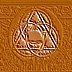 El Ave MaríaDios te salve, María ;                                               
llena eres de gracia; el Señor es contigo; 
bendita tú eres entre todas las mujeres,
y bendito es el fruto de tu vientre, Jesús.Santa María, 
Madre de Dios, 
ruega por nosotros, pecadores, ahora y en la hora de nuestra muerte. Amén.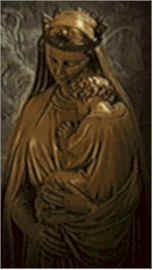 